                                 Муниципальное казенное образовательное учреждение                                            «Начальная школа-детский сад  «Орлёнок».                                       Согласовано                                                Утверждаю                                       заместитель                                                 директор МКОУ                                       директора по                           «Начальная школа-детский сад «Орлёнок»                                     _______ Халилова Х.А.                            ________ Гусеева С.Я.                             Къумукъ тилден                      олимпиада                    4-нчи класланы охувчуларына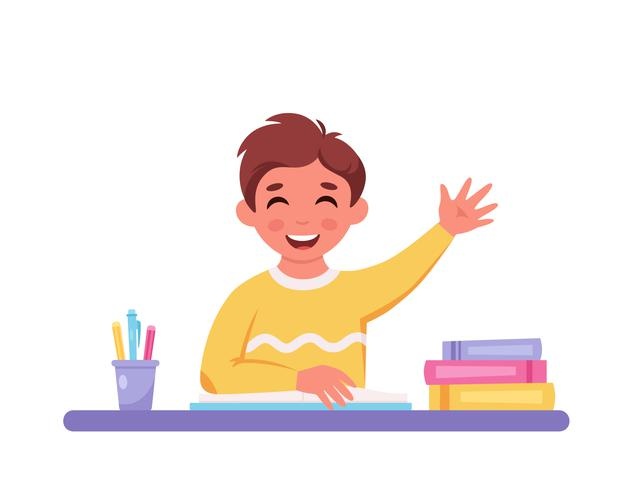                              Тизген: Арслангереева Дженнет Муратовна-къумукъ тиллени муаллими.                                    Бабаюрт.2022 йыл.              Олимпиада(4 класлар учун къурулгъан) 1.Теклик санавдагъы атлыкъланы  кёплюк санавда салыгъыз.Масала:тил-тиллер.Тюкен-………………,орман-………………,къазан…………….бичен-…………………….,яр-…………….,юзюм-…………………,бюлбюл-…………………,таш-.……………,тав-……………,ем-…………2.Тюпде берилген сёзлени гелишлеге гёре тюрлендиригиз.Баш г.ким?не?                       яш,     уьй,     денгиз,      булут,    гюн.Есл.г.кимни?нени?   ….……, ………., ……...…., …………, …………..Багъ.г.кимге?неге? ……….., ……….., …………., …………, ………….Тюшюм г.кимни?нени? ………., ………, …………., ……….., ………..Ер г.кимде?неде? ………., …………., ……………, ………….., ………..Чыгъ. г.кимден?неден? ………., ………., …………, ……….., …….......3.Санавлукъланы маъналарына гёре(санав,гезик,бёлюм,ёрав) тапкъырлар этип языгъыз.Етти,алтышар,элли,алтмыш,сегиз-тогъуз,еттев,тогузунчу,беш-алты,онар,экишер,он-он беш, онунчу, эллинчи.………………………………         ………….………………….        ……………………………       ………………………………….………………………………         ……………………………..        ……………………………       ………………………………….……………………………...         ……………………………..       …………………………..         …………………………………4.Тюпде берилген сёзлер гариси тил гесимге гирегенни токъташдырыгъыз.Ат, атлы, гёк, гёгере, сорай, сорав, туз, тузлай, тузлу, сув, сувлу, сугъара,1-атлыкълар(ким?не?)         2-сыпатлыкълар(нечик?)        3-ишликлер(не эте?)…………………………………            ……………………………………….        ………………………………..………………………………..            ……………………………………….         ………………………………..………………………………..            ………………………………………          ………………………………..………………………………..            ……………………………………..          ………………………………..5.Шу атлыкълагъа къошумчалар къошуп бир тамурлу сыпатлыкълар этигиз. Масала: гьакъыл-гьакъыллы.Гюч-…………..,май-………………,къыйын-.……………………,багьа-…………,гьюрмет-………………,къайгъы-…………………..,намус-……………….,сют-………………..,сый-…………….6.Бюртюклени орнуна созукъ авазланы сал.Алтм..ш, г..кшылт,д..герек,г..з,к..реге,тат..в,бичен,яш..л.7.Шу сёзлерден ишликлер этип языгъыз.Масала:сююнч-сююнмек.Таза-……………., гёз-………………., сёз-…………….., юху-…………, къара-……………….., абур-………………, сайла-……………………8.Генглешмеген жумлаланы генглешдирип языгъыз.Къыш гелди.   ……………………………………Къар явду.   ……………………………………..Ел чыкъды.  …………………………………….9.Тюпде берилген жумлаланы уьюрлеге гёре чечигиз.Жумланы гьар уьюрю къайсы тил гесекден этилгенни гёрсетигиз.Масала:    ор.       атл.            сып.       атл.              ишл.Мен хоншумну узун таягъын гёрдюм.Ону уллу къаркъарасы къартыллай эди.Къургъакъ топуракъ янгурну къаравуллай.10.Ребусланы чечГ  ,   ик,   н,      Т    ,  с                            гюч.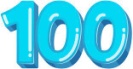 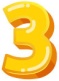 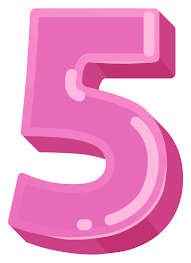 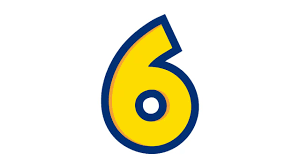 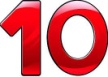 ………………………, …………….………….., ………..……………….,………………………,……………………………  Гьар тапшурувгъа берилеген баллар.20 б-5 къыймат-1 ер берилле15б-4 къыймат-2 ер берилле10б-3 къыймат-3 ер берилле.123456789101б3б3б2б2б2б1б2б2б2б